Document HistoryIntroductionThe Freedom of Information Act (FOI) 2000 provides public access to information held by public authorities including schools. The Trust has two main obligations under the Act:to publish certain information proactively – detailed in a publication scheme - see Appendix 1 for more details; andto respond to written requests for information within 20 days.Any person has a legal right to ask for access to information held by the Trust and its schools. They are entitled to be told whether the Trust holds the information and to receive a copy, subject to certain exemptions. ScopeThe FOI Act and therefore this policy deals with non-personal data held by the Trust or constituent schools.  Requests for personal data are covered by the General Data Protection Regulations and must be dealt with under the GDPR Data Protection Strategy as a Subject Access Request.AimsThe aims of this policy are to ensure:The Trust complies with its duties under the FOI Act and handles requests in the appropriate manner.The Trust has a system in place which will result in the proactive publication of information.Trust staff will be able to recognise and respond appropriately to a valid request for information.Individuals know-how and to whom to make a request for information.FOI requestsAny request for information is technically a request under the FOI, whether or not this is specified in the request.   However, day-to-day routine requests for information (such as a parent requesting a copy of a policy) can be dealt with outside the provision of the Act.All FOI requests must be referred in the first instance to the Trust, CEO via email, who may allocate another individual to deal with the request. This must be done promptly, and in any event, within 2 -3 working days of receiving the request.CEOk.rochester@uttlt.comOnce informed, the CEO will advise the school on how to proceed with collating the information requested, and/or responding to the requester. If the request is straightforward/ simple and the information is available, then the school will be advised to release the information but must ensure that this is done within the timescale set out below (para 8). A copy of the request and response should then be sent to the CEO via email. Publication SchemeThe information which the trust and schools routinely makes available to the public is included in the Freedom of Information Publication Scheme. The Trust has adopted the Model Publication Scheme for Schools approved by the Information Commissioner – see appendix 1. If an individual wants information not listed in the scheme, they can request this.Where it is within the capability of the Trust and individual schools, information will be provided on the relevant website. Where it is impracticable to make information available on a website or when an individual does not wish to access the information via the website, the scheme indicates how information can be obtained by other means.In exceptional circumstances some information may be available only by viewing in person. Where this manner is specified, contact details will be provided. An appointment to view the information will be arranged within a reasonable timescale.Obligations under disability and discrimination legislation and any other legislation to provide information in other forms and formats will be adhered to when providing information in accordance with this scheme.	Making a requestRequests must be made in writing, (including email), and should include the requester’s name and correspondence address and state what information they require. They do not have to mention the Act, nor do they have to say why they want the information. There is a duty to respond to all requests, telling the enquirer whether or not the information is held, and supplying any information that is held, except where exemptions apply. Dealing with requestsIf the information requested is included in the publication scheme, this will be provided automatically, or a link to where the information can be accessed will be provided.   Any other non-routine request for information will be considered in accordance with the provisions of the Freedom of Information Act.Time limits for complianceThe Trust must respond to a request without delay, and in any event, 20 working/school days of the date of receipt of the request (counting the first working day after the request is received as the first day).Refusing a requestThe Trust reserves the right to refuse a request where:It would cost too much or take too much staff time to deal with the request.The request is vexatious.The request repeats a previous request from the same person.The request meets an exemption criteria.ExemptionsThe decisions on disclosure should be made on a presumption of openness however the trust recognises the need to preserve confidentiality and protect sensitive material in some circumstances.  The trust will refer to the exemptions set out in the FOI Act in determining if an exemption applies. Where this is the case, the Trust will explain clearly which exemption has been applied and why.Contact detailsRequests under FOI can be addressed to anyone in the Trust; all staff need to be aware of theprocess for dealing with requests. All requests need to be forwarded to:By email: k.rochester@uttlt.comBy letter: FOI, c/o CEO, Uttoxeter Learning Trust, Bramshall Meadows First School, Ivinson Way, Uttoxeter, Staffordshire ST14 5EQChargingThe purpose of this scheme is to make the maximum amount of information readily available at minimum inconvenience and cost to the public. Charges made for routinely published material will be justified and transparent and kept to a minimum.Material which is published and accessed on a website will be provided free of charge.  We reserve the right to refuse to supply information where the cost of doing so exceeds the statutory maximum, currently £450 (for a single request or linked series of requests).Charges may be made for actual disbursements incurred such as:photocopyingpostage and packagingReviews and complaintsComplaints about the way a FOI request has been handled will be dealt with under the complaints procedure.  If, after exhausting the complaints procedure, the complainant is still dissatisfied with the outcome, they may refer the matter to the Information Commissioner. Postal address:	Information Commissioner's Office, Wycliffe House, Water Lane, Wilmslow, Cheshire, SK9 5AFTelephone:  		0303 123 1113,  Website:  		www.ico.org.ukReviewThis policy will be reviewed every 3 years by the CEO and presented to the Board of Trustees for approval.Appendix 1 – Publication SchemeAppendix 2 – Website linksAppendix 3 – Guidance when making a FOI requestWhat can I request?Under the Freedom of Information Act you have a right to request any recorded information held by a public authority, such as a government department, local council or state school.You can ask for any information you think the school or trust may hold.You should identify the information you want as clearly as possible.Your request can be in the form of a question, rather than a request for specific documents, but the authority does not have to answer your question if this would mean creating new information or giving an opinion or judgment that is not already recorded.Some information may not be given to you because it is exempt, for example because it would unfairly reveal personal details about somebody else.Before you make a request, it may help to consider the following questions.Is the information you want already available, for example, on the school or trust website? Authorities must make certain information routinely available. You can find out what information is available by checking the publication scheme.Is the information you want your own personal data? If your request is for information about yourself, you should make a subject access request under the Data Protection Act.Is the school or trust likely to have the information? It may save you time if you check with the school whether it is likely to have the information you want. For example, you may not be sure whether the information you want is held by your school or the trust. Public authorities must give reasonable advice and assistance to anyone asking for information, so you should feel free to ask for help in making your request.Is the information you want suitable for general publication? The aim of the Freedom of Information Act is to make information available to the general public. You can only obtain information that would be given to anybody who asked for it, or would be suitable for the general public to see.What are the legal requirements for a request?For your request to be dealt with according to the Freedom of Information Act, you must:contact the relevant authority directly;make the request in writing, for example in a letter or an email;give your real name; andgive an address to which the authority can reply. This can be a postal or email address.It would help if you clearly state that you are making your request under the Freedom of Information Act.What happens after I make my request?You will receive a reply within 20 working days. It may:give you the information you’ve asked for;tell you that the information is not held;tell you that another authority holds the information or transfers the request on your behalf;under the Freedom of Information Act, say that it has the information and offer to provide it for a fee (but there are rules about what can be charged);refuse to give you the information, and explain why; or, under the Freedom of Information Act, say that more time is needed to consider the public interest in disclosing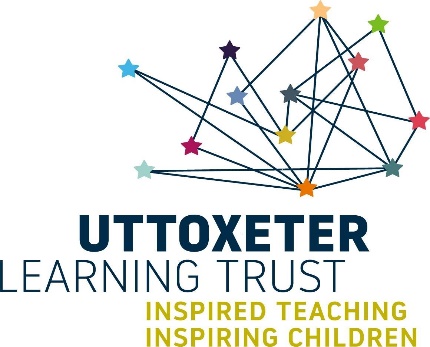 Freedom of Information Policy and Publication SchemeULT is committed to the Freedom of Information Act 2000 and to the principles of accountability and the general right of access to information, subject to legal exemptions. This policy outlines our response to the Act and a framework for managing requestsULT is committed to the Freedom of Information Act 2000 and to the principles of accountability and the general right of access to information, subject to legal exemptions. This policy outlines our response to the Act and a framework for managing requestsThis policy was approved as follows:This policy was approved as follows:This policy was approved as follows:This policy was approved as follows:Approver: Board of TrusteesDate:December 2023Adopted: LGBDate:22/02/24ULT owner: CEOVersion: V1.0Review frequency: AnnuallyNext review date:December 2024Status: StatutoryVersionVersion DateAuthorSummary of ChangesV0.1 draft27/11/23Operations Draft FOI Policy in consultation with CEOV1.0December 2023Operations Policy approved by the Trust BoardType of chargeDescriptionBasis of chargeDisbursement costPhotocopying/printing @ 10p per sheet (black & white)Actual costPostageActual cost of Royal Mail standard 2nd classInformation to be publishedHow the information can be obtainedCostClass 1 - Who we are and what we do (Organisational information, locations and contacts, constitutional and legal governance)Class 1 - Who we are and what we do (Organisational information, locations and contacts, constitutional and legal governance)Class 1 - Who we are and what we do (Organisational information, locations and contacts, constitutional and legal governance)Who’s who in the schoolWho’s who on the DSAT Executive TeamSchool websiteTrust website FreeWho’s who on the Local Governing board and the basis of their appointmentWho’s who on the trust board and the basis of their appointment.School websiteTrust websiteFreeSchool staffing structure Trust staffing structure Hard copy on requestHard copy on requestFreeContact details for the Headteacher and for the Chair of Governors.Contact details for the TrustSchool website and prospectusTrust websiteFreeAddress of Trust and contact detailsAddress of Academy and contact detailsTrust websiteOn individual academy websites Hard copy on requestFreeSchool prospectus (if any)From School Office/ e-mail/WebsiteFreeSchool session times and term datesSchool websiteFreeArticles of AssociationTrust website FreeTrust Annual Report within Audited AccountsTrust websiteFreeFunding AgreementTrust websiteFreeClass 2 - What we spend and how we spend it
(Financial information relating to projected and actual income and expenditure, procurement, contracts and financial audit)Class 2 - What we spend and how we spend it
(Financial information relating to projected and actual income and expenditure, procurement, contracts and financial audit)Class 2 - What we spend and how we spend it
(Financial information relating to projected and actual income and expenditure, procurement, contracts and financial audit)Annual accounts – last 2 yearsTrust websiteFreeAnnual budget plan and financial statements Financial statements on the trust website. Other budget plans by requestFreeCapital funding – details of capital funding allocated to the school along with information on related building projects and other capital projects.Electronic copy on request from the trustFreeAdditional funding – Income generation schemes and other sources of funding.Electronic copy on request from the trustFreeProcurement and contracts – details of procedures used for the acquisition of goods and services. Details of contracts that have gone through a formal tendering process.Electronic copy on request from the trustFreeStaffing and grading structure.Electronic copy on request from the trustFreePay policy – a statement of the school policy on procedures regarding teachers’ pay.Electronic copy on request from the trustFreeTrustees’ allowances policy– Details of allowances and expenses that can be claimed or incurred.Trust websiteFreeClass 3 - What our priorities are and how we are doing(Strategies and plans, performance indicators, audits, inspections and reviews)Class 3 - What our priorities are and how we are doing(Strategies and plans, performance indicators, audits, inspections and reviews)Class 3 - What our priorities are and how we are doing(Strategies and plans, performance indicators, audits, inspections and reviews)Government-supplied performance dataElectronic copy on request from the school officeFreeOfsted ReportSchool websiteFreeSchool strategic planTrust Strategic planElectronic copy on request from the school officeTrust websiteFreePerformance management policy and proceduresElectronic copy on request from the trustFreeChild protection – policies and procedures on safeguarding and promoting the welfare of children.School websiteFreeClass 4 - How we make decisions(Decision-making processes and records of decisions) Class 4 - How we make decisions(Decision-making processes and records of decisions) Class 4 - How we make decisions(Decision-making processes and records of decisions) Admissions policy/decisions ( individual school admission policies)School websiteFreeAgendas of meetings of the local  governing boardAgendas of meetings of the trust boardElectronic copy on request from the school officeElectronic copy on request from the trustFreeMinutes of meetings (as above) – n.b. This will exclude information that is properly regarded as private & confidential to the meetings.Electronic copy on request from the school officeElectronic copy on request from the trustFreeScheme of DelegationTrust websiteFreeClass 5 - Our policies and procedures(Current written protocols, policies and procedures for delivering our services and responsibilities)Class 5 - Our policies and procedures(Current written protocols, policies and procedures for delivering our services and responsibilities)Class 5 - Our policies and procedures(Current written protocols, policies and procedures for delivering our services and responsibilities)School policies including: Charging and remissions policy Health and Safety Complaints procedure Staff conduct policy Discipline and grievance policies Equality InformationHome-school agreement CurriculumRelationships & Sex education Special educational needs Accessibility Collective worship Pupil disciplineWhistleblowingA number of policies are on each school’s website, otherwise by request FreeRecords management and personal data policies, including: Data Security Incident Management Policy and ProcessDocument Retention Management PolicyGDPR Data Protection StrategyFreedom of Information & Publication SchemeTrust websiteFreeClass 6 - Lists and RegistersCurrently maintained lists and registers onlyClass 6 - Lists and RegistersCurrently maintained lists and registers onlyClass 6 - Lists and RegistersCurrently maintained lists and registers onlyClass 6 - Lists and RegistersCurrently maintained lists and registers onlyScheme of DelegationScheme of DelegationTrust websiteFreeAsset registerAsset registerElectronic copy on request from the trustFreeRegister of Members & TrusteesRegister of Members & TrusteesElectronic copy on request from the trustFreeRegister of Business InterestsRegister of Business InterestsTrust websiteFreeClass 7 – The services we offer(Information about the services we offer, including leaflets, guidance and newsletters produced for the public and businesses)Class 7 – The services we offer(Information about the services we offer, including leaflets, guidance and newsletters produced for the public and businesses)Class 7 – The services we offer(Information about the services we offer, including leaflets, guidance and newsletters produced for the public and businesses)Class 7 – The services we offer(Information about the services we offer, including leaflets, guidance and newsletters produced for the public and businesses)Extra-curricular activitiesSchool website/Prospectus/NewslettersSchool website/Prospectus/NewslettersFreeOut-of-school clubsSchool website/Prospectus/NewslettersSchool website/Prospectus/NewslettersFreeServices for which the school is entitled to recover a fee, together with those fees (Charging & Remissions Policy)School website/Prospectus/NewslettersSchool website/Prospectus/NewslettersFreeParent and pupil guidance School websiteSchool websiteFreeParent newslettersSchool website/social mediaSchool website/social mediaFreePicknalls First SchoolThomas Alleyne’s High SchoolWindsor Park C.E. Middle SchoolOldfields Hall Middle SchoolHutchinson Memorial C.E. First SchoolAll Saints C.E. First SchoolRyecroft C.E. Middle SchoolThe Richard Clarke First School Bramshall Meadows First School Uttoxeter Learning Trusthttp://www.picknalls.comhttp://www.thomasalleynes.ukhttp://www.windsorpark.staffs.sch.ukhttp://www.oldfields.org.ukhttp://www.hutchinson.schoolhttp://www.allsaints.schoolhttp://www.ryecroft.staffs.sch.ukhttp://www.richardclarke.staffs.sch.ukhttp://www.bramshallmeadows.org.ukhttp://www.uttlt.org